Werkboek hoofdstuk 4 - Markt – toetreding en marktstructuur deel 24.4 	Hoe zien de kostenfuncties er uit bij toe- en afnemende meeropbrengsten?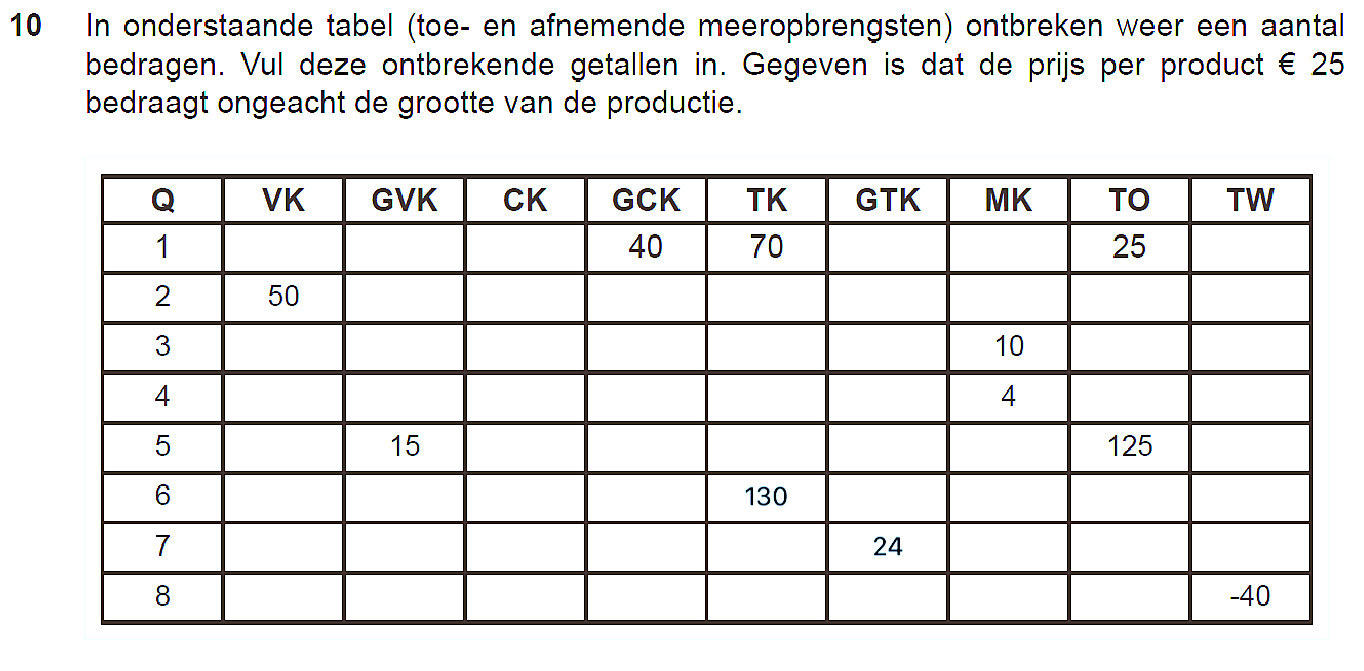 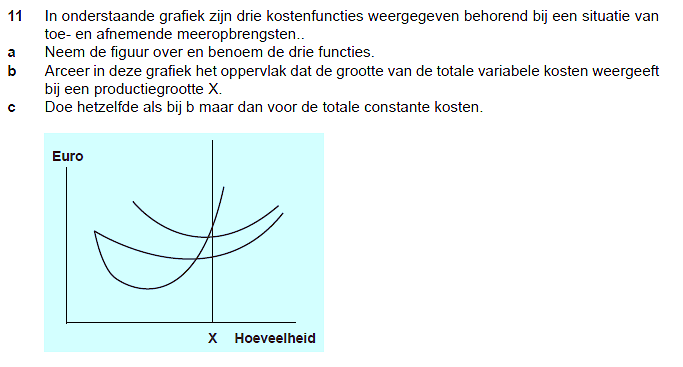 4.5	Hoe zien de opbrengstenfuncties van een onderneming eruit?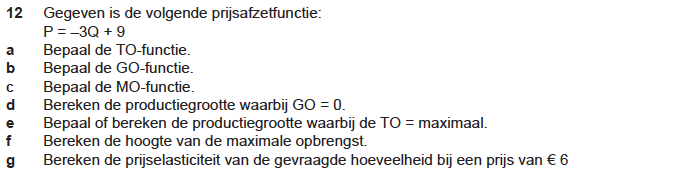 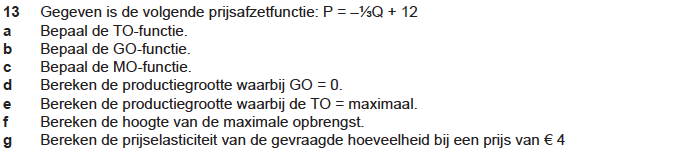 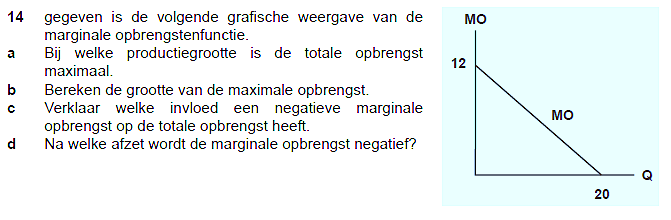 4.6	Bij welke productiegrootte zijn de kosten en opbrengsten aan elkaar gelijk?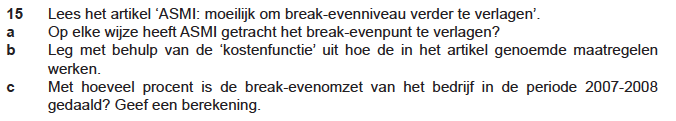 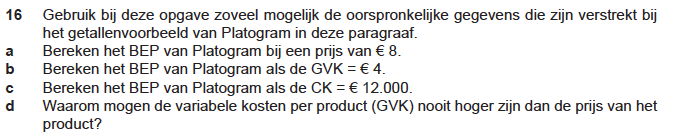 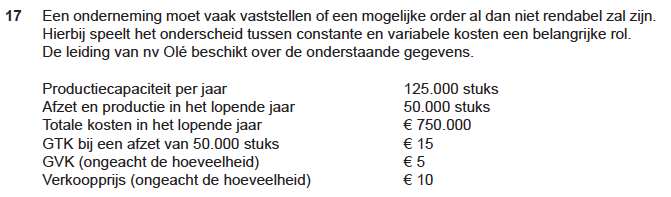 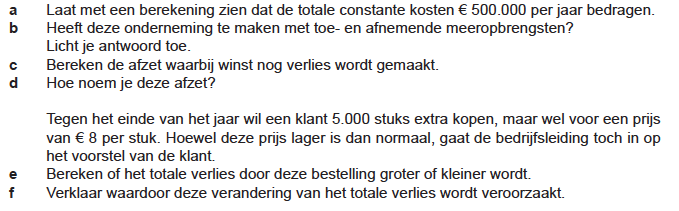 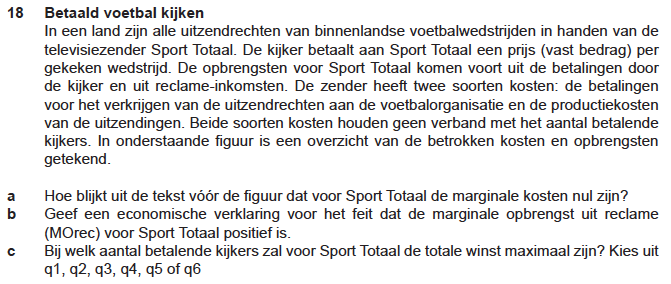 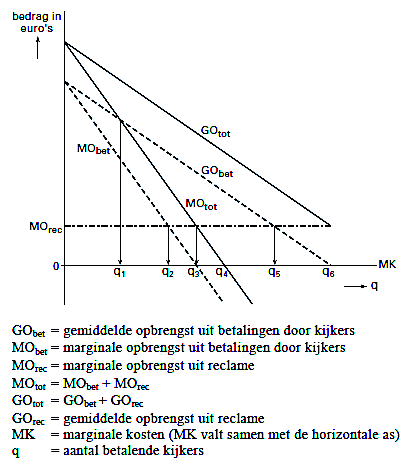 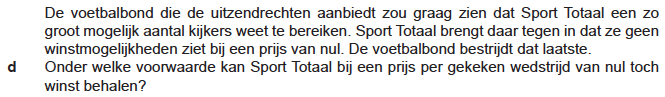 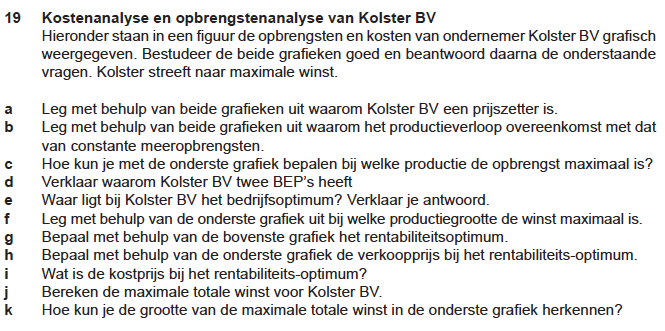 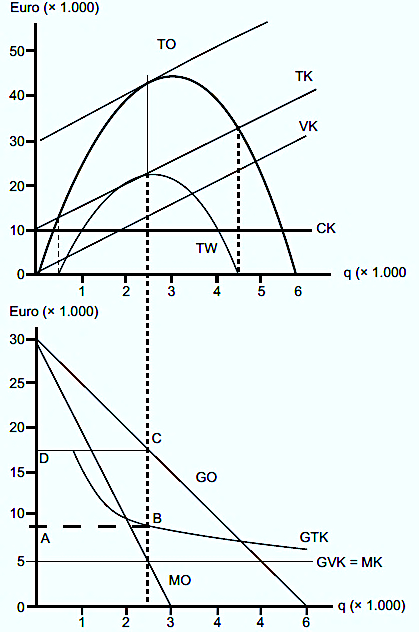 4.7	Wanneer werkt het marktmechanisme perfect?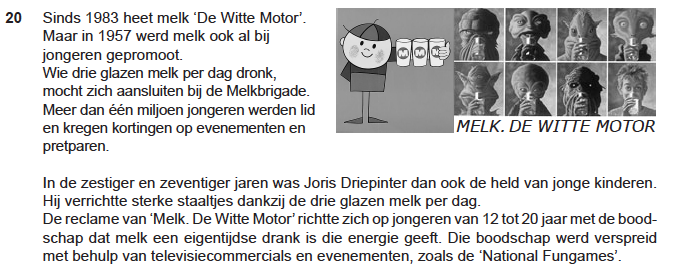 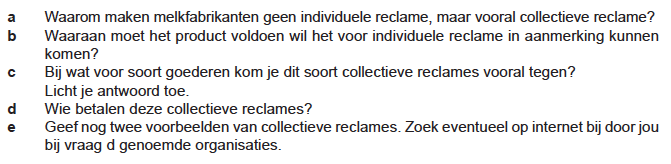 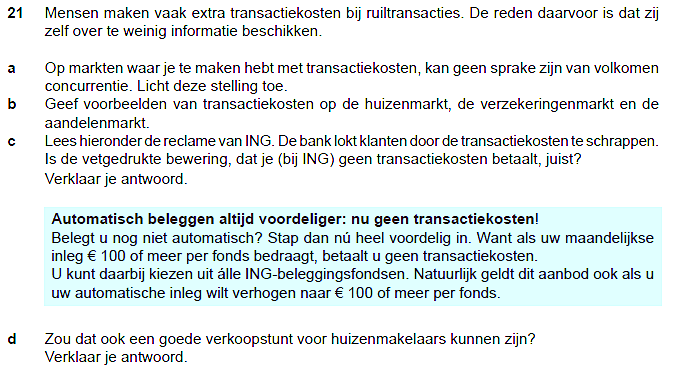 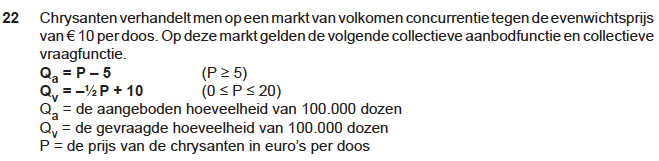 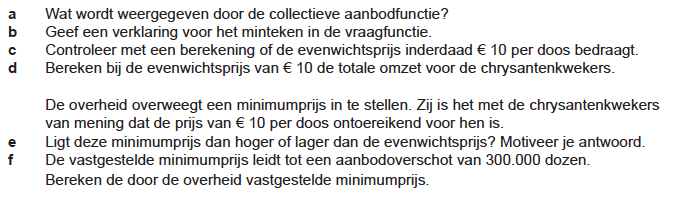 4.8	Waarom komt de marktvorm “volkomen concurrentie” niet voor?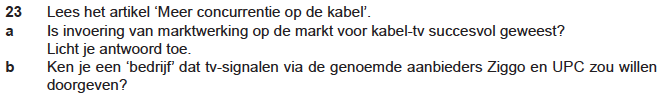 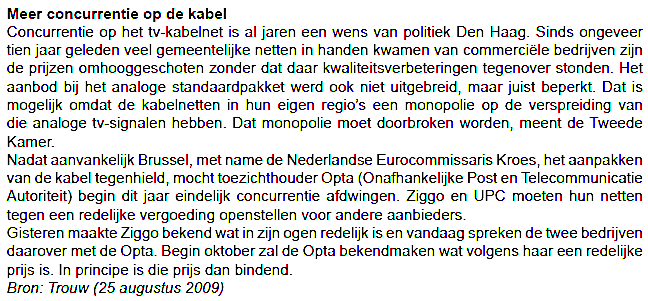 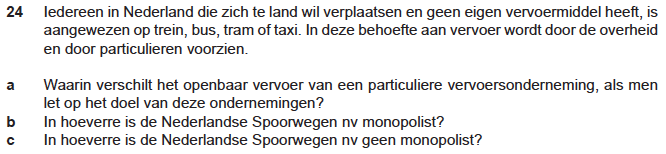 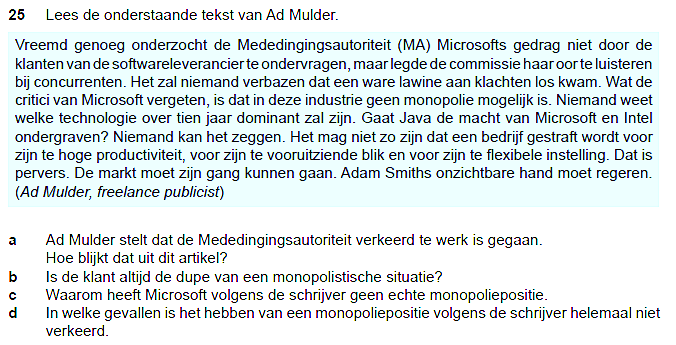 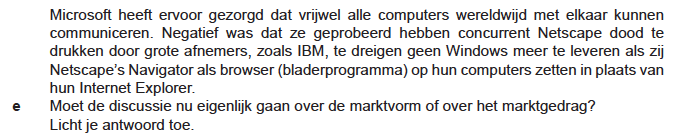 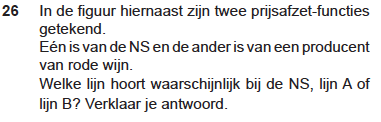 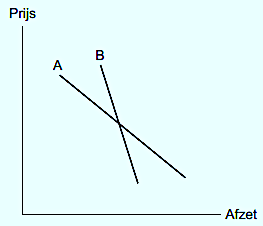 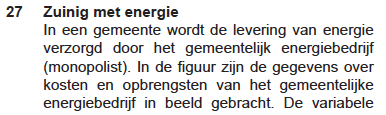 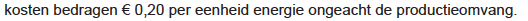 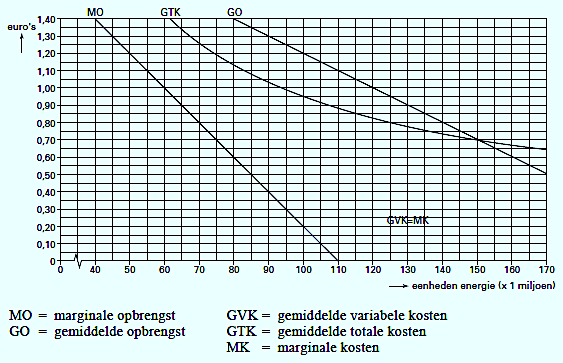 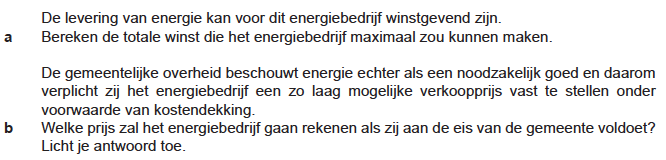 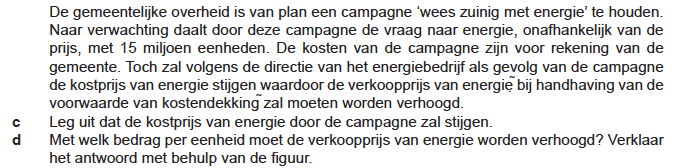 ABCABCDEFGABCDEFGABCDABCABCDABCDEFABCDABCDEFGHIJKABCDEABCDABCDEFABABCABCDEABAB